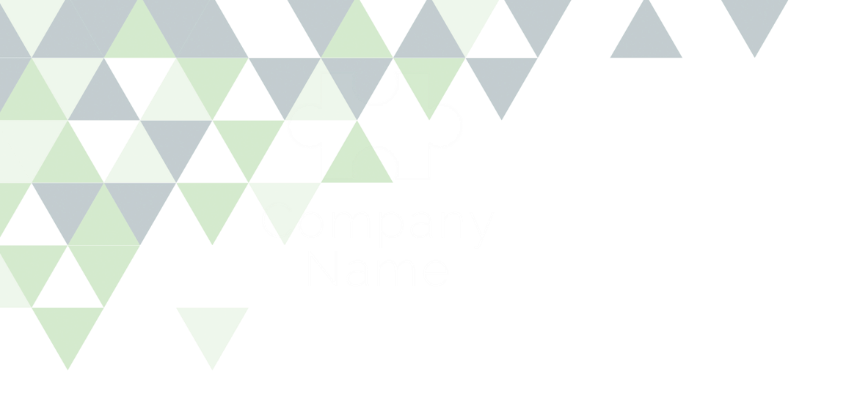 ΘΕΜΑ ΑΑ1. Να δείξετε ότι το πολυώνυμο  έχει ρίζα το ρ αν και μόνο αν το  είναι παράγοντας του Ρ.Μονάδες 9Α2. Πότε δύο πολυώνυμα είναι ίσα;Μονάδες 3Α3. Τι ονομάζεται τιμή πολυωνύμου;Μονάδες 3Α4. Nα χαρακτηρίσετε κάθε μια από τις παρακάτω προτάσεις ως σωστή (Σ) ή λάθος (Λ).α. Ο βαθμός του γινομένου δύο πολυωνύμων ισούται με το γινόμενο των βαθμών τους.Μονάδες 2β. Αν το μηδέν είναι ρίζα ενός πολυωνύμου τότε ο σταθερός όρος του είναι μηδέν.Μονάδες 2γ. Αν η διαίρεση ενός πολυωνύμου Ρ με το  αφήνει υπόλοιπο διαφορετικό του μηδενός το ρ δεν είναι ρίζα του Ρ.Μονάδες 2δ. Το θεώρημα των ακεραίων ριζών ισχύει για κάθε μη μηδενικό πολυώνυμο.Μονάδες 2ε. Ισχύει , όπου Ρ πολυώνυμο,  και υ το υπόλοιπο της διαίρεσης.Μονάδες 2ΘΕΜΑ ΒΔίνεται το πολυώνυμο .B1. Να βρείτε τον βαθμό του .                                                                                      Μονάδες 5B2. Να βρείτε τον σταθερό όρο του.                                                            Μονάδες 7B3. Να βρείτε ποιο είναι το άθροισμα των συντελεστών του.                                        Μονάδες 7B4. Να λύσετε την εξίσωση .Μονάδες 6ΘΕΜΑ ΓΈστω η πολυωνυμική συνάρτηση της οποίας η γραφική παράσταση τέμνει τον άξονα  στο σημείο . Γ1.  Να αποδείξετε ότι .                                                                                                      Μονάδες 6Γ2.  Να αποδείξετε ότι η γραφική παράσταση της f θα τέμνει τον άξονα  και σε ένα ακόμη σημείο.Μονάδες 7Γ3. Nα βρείτε για ποιες τιμές του x η γραφική παράσταση της f βρίσκεται πάνω από τον άξονα .Μονάδες 5Γ4. Aν  να βρείτε για ποιες τιμές του  ισχύει ότι  για κάθε .                                      Μονάδες 7ΘΕΜΑ ΔΓια το πολυώνυμο Ρ(x) δίνεται ότι, διαιρούμενο με το  δίνει υπόλοιπο 5 και διαιρούμενο με το  δίνει υπόλοιπο –7. Δ1. Αν το υπόλοιπο της διαίρεσης  είναι το  να δείξετε ότι  και .Μονάδες 9Δ2. Για  και  και  το πηλίκο της διαίρεσης να κάνετε τη διαίρεση και να γράψετε την ταυτότητά της. Μονάδες 7Δ3. Αν το πηλίκο  για κάθε , να λυθεί η ανίσωση .Μονάδες 9ΟΠΟΙΟΣ ΕΠΙΜΕΝΕΙ…ΝΙΚΑ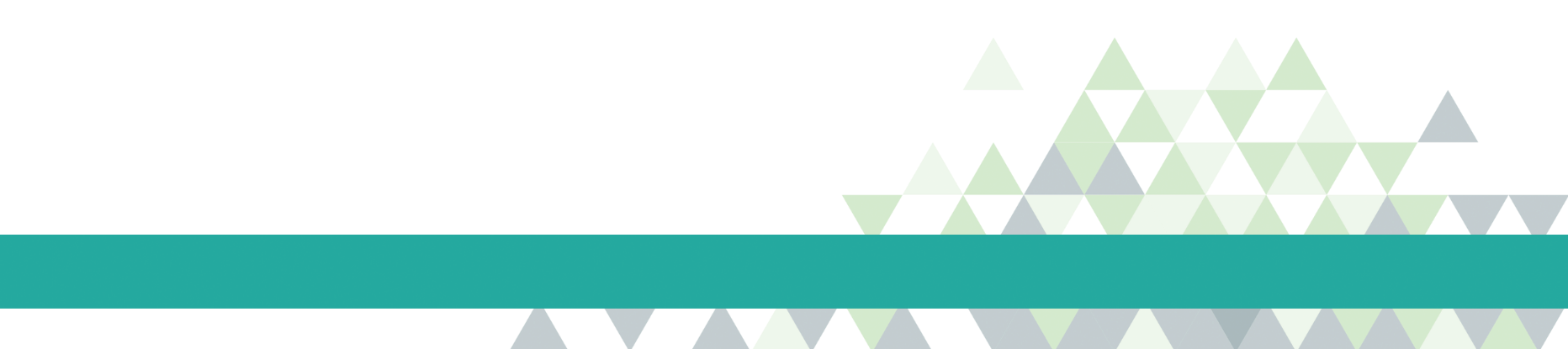 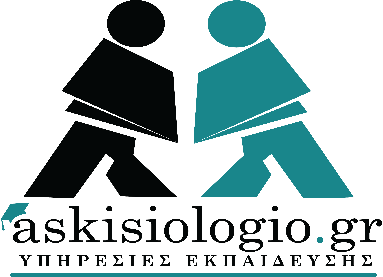 ΚΡΙΤΗΡΙΟ ΑΞΙΟΛΟΓΗΣΗΣΤΑΞΗ: B ΛΥΚΕΙΟΥΜΑΘΗΜΑ: ΑΛΓΕΒΡΑΚΑΦΑΛΑΙΟ: ΠΟΛΥΩΝΥΜΑΕΠΙΜΕΛΕΙΑ: ΜΠΟΖΑΤΖΙΔΗΣ ΒΑΣΙΛΗΣ